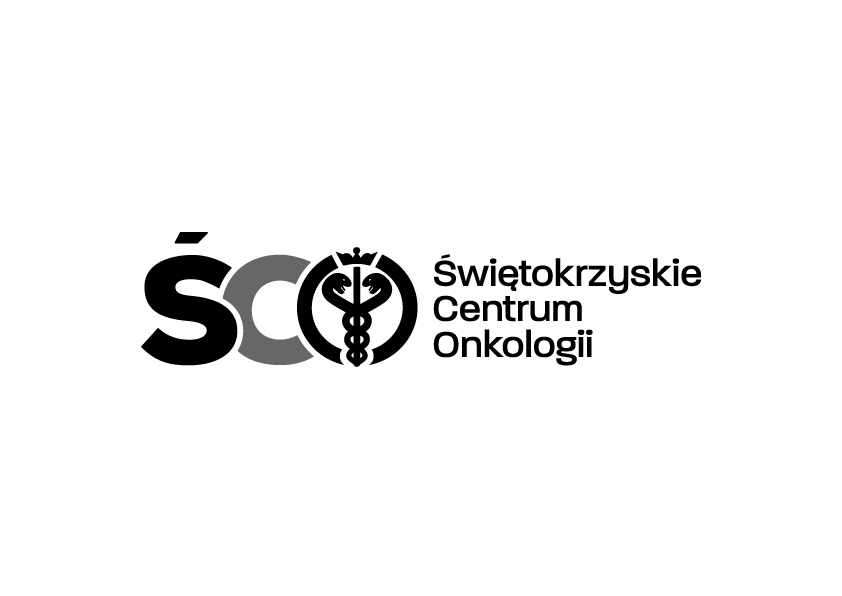 Adres: ul. Artwińskiego , 25-734 Kielce  Sekcja Zamówień Publicznychtel.: (0-41) 36-74-27905.05.2022r.WSZYSCY  WYKONAWCYWYJAŚNIENIA DOTYCZĄCE SWZDot. AZP.2411.65.2022.IA: Zakup wraz z dostawą odczynników do oznaczania hormonów, markerów nowotworowych oraz  przeciwciał wraz z dzierżawą analizatora  i sprzętu niezbędnego do ich  wykonania dla Zakładu Markerów Nowotworowych   Świętokrzyskiego Centrum Onkologii w Kielcach.  Na podstawie Art. 284 ust. 2 ustawy Prawo zamówień publicznych Zamawiający przekazuje treść zapytań dotyczących zapisów SWZ wraz z wyjaśnieniami.W przedmiotowym postępowaniu wpłynęły następujące pytania :Dotyczy Pakietu nr 5Specyfikacja techniczna  dotyczące testów   do ilościowego oznaczania przeciwciał w klasie IgG , IgA– metodą immunoenzymatyczną ( panele autoimmunologiczne) Załącznik 2A1.Dotyczy Pkt 2 - Czy Zamawiający zgodzi się na zaproponowanie testów jakościowych o określonej wartości granicznej ang. cut-off?Odpowiedź:Zamawiający podtrzymuje zapisy SWZ.2. Dotyczy Pkt 4 - Czy Zamawiający może doprecyzować do jakiego panelu autoimmunologicznego wymaga standardów ludzkich IgG, IgA?Odpowiedź:IgG – dotyczy poz.nr 1,2,3,5 natomiast IgA- dotyczy poz. nr 4.3. Dotyczy Pkt 11 - Czy Zamawiający zgodzi się na zaproponowanie oprogramowania do czytania i interpretowania testów na pendrivie?Odpowiedź:Zamawiający podtrzymuje zapisy SWZ.4. Dotyczy Pkt 17 - Czy Zamawiający zgodzi się na zaproponowanie zestawu zawierającego 24 paski testowe?Odpowiedź:Zamawiający podtrzymuje zapisy SWZ.5. Dotyczy Pkt 18- Czy Zamawiający zgodzi się na zaproponowanie trzech paneli autoimmunologicznych ANA, ANCA oraz wątrobowego?Panel ANA zawiera: dsDNA, Nucleosomy, Histones, SmD1, PCNA, P0, SS-A/Ro60kD, SS-A/Ro52kD, SS-B/La, CENP-B, Scl-70, U1 snRNP, AMA M2, Jo-1, Pm-Scl, Ku, Mi-2Panel ANCA zawiera: PR3, MPO, GBM.Panel wątrobowy zawiera: AMA-M2, Sp100, LKM1, gp210, LC1, SLA.Odpowiedź:Zamawiający podtrzymuje zapisy SWZ.6. Dotyczy Pkt 19 - Czy Zamawiający zgodzi się na zaproponowanie panelu zawierającego: AMA-M2, Sp100, LKM1, gp210, LC1 i SLA?Odpowiedź:Zamawiający podtrzymuje zapisy SWZ.7. Dotyczy Pkt 20 - Czy Zamawiający zgodzi się na zaproponowanie pasków testowych  do jakościowego wykrywania przeciwciał IgG przeciw Gliadynie, tTG, Mannan (ASCA), antygenom komórek okładzinowych oraz czynnikowi wewnętrznemu (czynnik Castle’a) w ludzkiej surowicy?Odpowiedź:Zamawiający podtrzymuje zapisy SWZ.8. Dotyczy Pkt 21- Czy Zamawiający zgodzi się na zaproponowanie pasków testowych  do jakościowego wykrywania przeciwciał IgA przeciw Gliadynie, tTG, Mannan (ASCA), antygenom komórek okładzinowych oraz czynnikowi wewnętrznemu (czynnik Castle’a) w ludzkiej surowicy?Odpowiedź:Zamawiający podtrzymuje zapisy SWZ.Dotyczy Pakiet  nr 5Specyfikacja techniczna - Skaner do pasków9. Dotyczy Pkt 5 - Czy Zamawiający dopuści skaner bez możliwości modyfikacji wyników, co chroni przed przypadkowymi zmianami w wyniku i jest zgodne z dobrą praktyką laboratoryjną, ale z możliwością dodania uwag/komentarza do wyniku?Odpowiedź:Zamawiający podtrzymuje zapisy SWZ.Powyższe wyjaśnienia są wiążące dla wszystkich Wykonawców.	                                				                                                 Z poważaniemKierownik sekcji Zamówień Publicznych mgr Mariusz Klimczak